ЖСК «Поместье у Озера»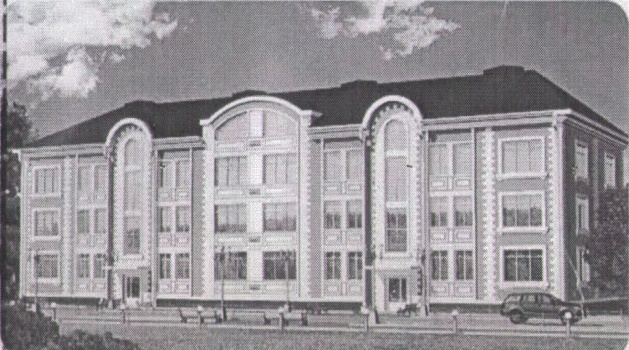 195112 г .Санкт-Петербург Карла Фаберже  пл.,8 лит. А. оф.218ИНН 7806482698 КПП 780601001 ОГРН 1127847386480                                       телефон 89602619311    эл.почта tata.scher@mail.ru                                                                             Протокол № 1/18- ОСО проведении общего собрания ( в форме заочного голосования ) членов ЖСК « Поместье у Озера» и собственников в многоквартирном доме по адресу :дом № 41 ул. Советская г. Всеволожск состоявшееся с  09.03 2018 г. по 20.03 2018 г. в соответствии со ст.47 Жилищного Кодекса РФ, на основании договора с АО «Газпром газораспределения Ленинградской области» № 108-9310-14 выставлен счет на 2018 г. ЖСК «Поместье у Озера» на сумму 41203 (сорок одна тысяча двести три )руб.12 коп . В голосовании участвовали члены ЖСК и собственники ЖСК «Поместье у Озера» в количестве 28 чел. Что составляет 60 % от общего количества .Кворум есть .                                                                                                                                                                                                                                           Повестка собрания .1.  Введение в квитанцию по оплате ЖКУ статью за обслуживание ПРГ(пункт редуцирование газа) входящего в состав общего имущества МКД (многоквартирного дома) Сумма взноса составит 2. 73  (два ) руб.73 коп. с квадратного метра с марта 2018 г.     По первому вопросу проголосовали «за»    25 чел.  «против» 3 чел  «воздержались»    0 чел.Решение :  С марта 2018 г. до 01 января 2019 г. ввести в квитанцию по оплате ЖКУ статью за обслуживание ПРГ по 2руб.73 коп. с квадратного метра .Подсчет голосов состоялся ранее избранной комиссией ( протокол 3/17-ОС ) в составе : Гранкина А.А. , Савельевой Ю.А., Пановой В.И. в присутствии председателя  ЖСК « Поместье у Озера» Шерстобитовой Т. М. В подсчете были учтены 28 бюллетеней .Повестка дня исчерпана . Собрание закрыто  20.07.2017 г. в 20 час . 00 мин. 	 Председатель правления ЖСК «Поместье у Озера» Шерстобитова Т.М.Члены счетной Комиссии :                      Гранкин А.А.	Савельева Ю.А.	Панова В.И.